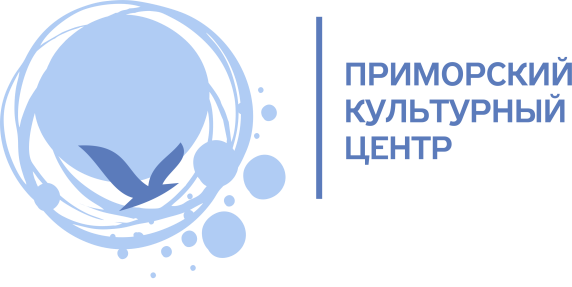 Академия Бориса Эйфмана ищет будущих звёзд балета в Приморском районе7 марта 2022г. в 10:00 в Творческом пространстве «АртРазБег» (ул. Савушкина, д.139) хореографы знаменитой петербургской Академии танца Бориса Эйфмана проведут профессиональные просмотры детей. Юные танцоры от 6 до 12 лет смогут показать свои хореографические данные и получить возможность поступить в популярное хореографическое училище, которое готовит артистов балета. Участие в просмотре, как и обучение бесплатные, чтобы попасть на просмотр достаточно просто заполнить заявку на сайте Академии (https://eifmanacademy.ru/ru/prosmotry/sankt-peterburg/). На просмотр не надо будет ничего готовить из номеров – в первую очередь отбор будет проходить по профессиональным физическим данным, которыми должен обладать каждый артист балета – это выворотность, наличие необходимого подъема стопы, амплитуду шага, прыжок и гибкость. Обязательная форма одежды для участников – купальник или короткие шорты и майка, носки, чешки или балетные туфли.По словам организаторов, просмотр позволяет кандидатам оценить свои шансы успешного прохождения вступительных экзаменов. Отобранные дети приглашаются в Академию на экзамены или стажировку. «Мы уже не первый год сотрудничаем с Академией Бориса Эйфмана и принимаем на своих площадках такие масштабные смотры, - говорит директор Приморского культурного центра Анна Михайлова. – Радостно, что талантливые дети получают возможность попробовать себя, попытаться приблизиться к заветной мечте стать артистом балета. Среди участников смотров будут также и наши студийцы из хореографических коллективов».Академия танца Бориса Эйфмана – хореографическое училище нового типа, которое воспитывает универсальных артистов балета, сочетая традиции русской школы классического танца и тенденции мировой современной хореографии. Ежегодно весной в разных районах города проходят выездные просмотры с целью выявления одарённых и талантливых детей. Участие в просмотрах и обучение в Академии на бесплатной основе. Дата и время: 07.03.22 в 10:00 
Место: Творческое пространство «АртРазБег» (ул. Савушкина, д. 139)
Контакты для СМИ: 
Елена Клименко 
Начальник отдела по связям с общественностью и рекламе
СПб ГБУ «Приморский культурный центр»
+7 (911) 935-54-62, pr@pkcentr.ru